Budget Source: 		School/Site              Division             External (e.g. grant)               Student Computer Software Approval FormPlease complete this form for any software program or Web 2.0 web site that is to be installed/used for student use (Please Note: This form is not required for software installed on individual teacher computers). This form must be submitted by the principal.         Student Computer Software Approval FormPlease complete this form for any software program or Web 2.0 web site that is to be installed/used for student use (Please Note: This form is not required for software installed on individual teacher computers). This form must be submitted by the principal.         Student Computer Software Approval FormPlease complete this form for any software program or Web 2.0 web site that is to be installed/used for student use (Please Note: This form is not required for software installed on individual teacher computers). This form must be submitted by the principal.         Student Computer Software Approval FormPlease complete this form for any software program or Web 2.0 web site that is to be installed/used for student use (Please Note: This form is not required for software installed on individual teacher computers). This form must be submitted by the principal.         Student Computer Software Approval FormPlease complete this form for any software program or Web 2.0 web site that is to be installed/used for student use (Please Note: This form is not required for software installed on individual teacher computers). This form must be submitted by the principal.         Student Computer Software Approval FormPlease complete this form for any software program or Web 2.0 web site that is to be installed/used for student use (Please Note: This form is not required for software installed on individual teacher computers). This form must be submitted by the principal.         Student Computer Software Approval FormPlease complete this form for any software program or Web 2.0 web site that is to be installed/used for student use (Please Note: This form is not required for software installed on individual teacher computers). This form must be submitted by the principal.         Student Computer Software Approval FormPlease complete this form for any software program or Web 2.0 web site that is to be installed/used for student use (Please Note: This form is not required for software installed on individual teacher computers). This form must be submitted by the principal.         Student Computer Software Approval FormPlease complete this form for any software program or Web 2.0 web site that is to be installed/used for student use (Please Note: This form is not required for software installed on individual teacher computers). This form must be submitted by the principal.         Student Computer Software Approval FormPlease complete this form for any software program or Web 2.0 web site that is to be installed/used for student use (Please Note: This form is not required for software installed on individual teacher computers). This form must be submitted by the principal.         Student Computer Software Approval FormPlease complete this form for any software program or Web 2.0 web site that is to be installed/used for student use (Please Note: This form is not required for software installed on individual teacher computers). This form must be submitted by the principal.         Student Computer Software Approval FormPlease complete this form for any software program or Web 2.0 web site that is to be installed/used for student use (Please Note: This form is not required for software installed on individual teacher computers). This form must be submitted by the principal.         Student Computer Software Approval FormPlease complete this form for any software program or Web 2.0 web site that is to be installed/used for student use (Please Note: This form is not required for software installed on individual teacher computers). This form must be submitted by the principal.         Student Computer Software Approval FormPlease complete this form for any software program or Web 2.0 web site that is to be installed/used for student use (Please Note: This form is not required for software installed on individual teacher computers). This form must be submitted by the principal.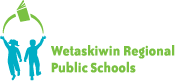 FORM 140-3Date:      Date:      Date:      School:                                 Principal:      School:                                 Principal:      School:                                 Principal:      School:                                 Principal:      School:                                 Principal:      School:                                 Principal:      School:                                 Principal:      School:                                 Principal:      School:                                 Principal:      School:                                 Principal:      School:                                 Principal:      School:                                 Principal:      Software InformationSoftware InformationSoftware InformationSoftware InformationSoftware InformationSoftware InformationSoftware InformationSoftware InformationSoftware InformationSoftware InformationSoftware InformationSoftware InformationSoftware InformationSoftware InformationSoftware Information
Software Title:      
Software Title:      
Software Title:      
Software Title:      
Software Title:      
Software Title:      
Software Title:      
Software Publisher:      

Software Publisher:      

Software Publisher:      

Software Publisher:      

Software Publisher:      

Software Publisher:      

Software Publisher:      

Software Publisher:      
Web Site Address Listing Software Specifications      Web Site Address Listing Software Specifications      Web Site Address Listing Software Specifications      Web Site Address Listing Software Specifications      Web Site Address Listing Software Specifications      Web Site Address Listing Software Specifications      Web Site Address Listing Software Specifications      Web Site Address Listing Software Specifications      Web Site Address Listing Software Specifications      Web Site Address Listing Software Specifications      Web Site Address Listing Software Specifications      Web Site Address Listing Software Specifications      Web Site Address Listing Software Specifications      Web Site Address Listing Software Specifications      Web Site Address Listing Software Specifications      Type of Media:CD-ROMCD-ROMCD-ROMCD-ROMDVDDVDDVDInternet Download          Web 2.0 Site/ToolInternet Download          Web 2.0 Site/ToolInternet Download          Web 2.0 Site/ToolInternet Download          Web 2.0 Site/ToolInternet Download          Web 2.0 Site/ToolInternet Download          Web 2.0 Site/ToolInternet Download          Web 2.0 Site/ToolTotal Cost of Software:      Total Cost of Software:      Total Cost of Software:      Total Cost of Software:      Number of Licensed Users:      Number of Licensed Users:      Number of Licensed Users:      Number of Licensed Users:      Number of Licensed Users:      Number of Licensed Users:      Number of Licensed Users:      Number of Licensed Users:      Funding Source:      Funding Source:      Funding Source:      Installation Information: Where will the software be installed?Installation Information: Where will the software be installed?Installation Information: Where will the software be installed?Installation Information: Where will the software be installed?Installation Information: Where will the software be installed?Installation Information: Where will the software be installed?Installation Information: Where will the software be installed?Installation Information: Where will the software be installed?Installation Information: Where will the software be installed?Installation Information: Where will the software be installed?Installation Information: Where will the software be installed?Installation Information: Where will the software be installed?Installation Information: Where will the software be installed?Installation Information: Where will the software be installed?Installation Information: Where will the software be installed? Classroom    Library
 Resource Room Classroom    Library
 Resource Room Classroom    Library
 Resource Room Classroom    Library
 Resource Room Classroom    Library
 Resource Room Classroom    Library
 Resource Room Classroom    Library
 Resource Room
Computer Lab
Computer Lab
Computer Lab
Computer Lab
Other: Describe     
Other: Describe     Purpose of SoftwarePurpose of SoftwarePurpose of SoftwarePurpose of SoftwarePurpose of SoftwarePurpose of SoftwarePurpose of SoftwarePurpose of SoftwarePurpose of SoftwarePurpose of SoftwarePurpose of SoftwarePurpose of SoftwarePurpose of SoftwarePurpose of SoftwarePurpose of SoftwareDescribe how the software is going to be used? If the software is for curriculum, how will the software align with the curriculum?      Is this part of a grant application?   Yes   NoDescribe how the software is going to be used? If the software is for curriculum, how will the software align with the curriculum?      Is this part of a grant application?   Yes   NoDescribe how the software is going to be used? If the software is for curriculum, how will the software align with the curriculum?      Is this part of a grant application?   Yes   NoDescribe how the software is going to be used? If the software is for curriculum, how will the software align with the curriculum?      Is this part of a grant application?   Yes   NoDescribe how the software is going to be used? If the software is for curriculum, how will the software align with the curriculum?      Is this part of a grant application?   Yes   NoDescribe how the software is going to be used? If the software is for curriculum, how will the software align with the curriculum?      Is this part of a grant application?   Yes   NoDescribe how the software is going to be used? If the software is for curriculum, how will the software align with the curriculum?      Is this part of a grant application?   Yes   NoDescribe how the software is going to be used? If the software is for curriculum, how will the software align with the curriculum?      Is this part of a grant application?   Yes   NoDescribe how the software is going to be used? If the software is for curriculum, how will the software align with the curriculum?      Is this part of a grant application?   Yes   NoDescribe how the software is going to be used? If the software is for curriculum, how will the software align with the curriculum?      Is this part of a grant application?   Yes   NoDescribe how the software is going to be used? If the software is for curriculum, how will the software align with the curriculum?      Is this part of a grant application?   Yes   NoDescribe how the software is going to be used? If the software is for curriculum, how will the software align with the curriculum?      Is this part of a grant application?   Yes   NoDescribe how the software is going to be used? If the software is for curriculum, how will the software align with the curriculum?      Is this part of a grant application?   Yes   NoDescribe how the software is going to be used? If the software is for curriculum, how will the software align with the curriculum?      Is this part of a grant application?   Yes   NoDescribe how the software is going to be used? If the software is for curriculum, how will the software align with the curriculum?      Is this part of a grant application?   Yes   NoProfessional DevelopmentProfessional DevelopmentProfessional DevelopmentProfessional DevelopmentProfessional DevelopmentProfessional DevelopmentProfessional DevelopmentProfessional DevelopmentProfessional DevelopmentProfessional DevelopmentProfessional DevelopmentProfessional DevelopmentProfessional DevelopmentProfessional DevelopmentProfessional DevelopmentHow will you /staff receive training on this software?How will you /staff receive training on this software?How will you /staff receive training on this software?How will you /staff receive training on this software?How will you /staff receive training on this software?How will you /staff receive training on this software?Software Publisher Software Publisher Software Publisher Software Publisher Software Publisher Vendor
Vendor
Vendor
 Peer CoachingHow will you /staff receive training on this software?How will you /staff receive training on this software?How will you /staff receive training on this software?How will you /staff receive training on this software?How will you /staff receive training on this software?How will you /staff receive training on this software?District Professional DevelopmentDistrict Professional DevelopmentDistrict Professional DevelopmentDistrict Professional DevelopmentDistrict Professional DevelopmentDistrict Professional DevelopmentDistrict Professional DevelopmentDistrict Professional DevelopmentOtherSoftware MaintenanceSoftware MaintenanceSoftware MaintenanceSoftware MaintenanceSoftware MaintenanceHow does the manufacturer handle upgrades?
How does the manufacturer handle upgrades?
How does the manufacturer handle upgrades?
How does the manufacturer handle upgrades?
How does the manufacturer handle upgrades?
Fee (cost)Fee (cost)Fee (cost)Fee (cost)Fee (cost)FreeFreeFreeFreeOtherDo Not Write Below This Line ------  For Software Curriculum Committee Use OnlyDo Not Write Below This Line ------  For Software Curriculum Committee Use OnlyDo Not Write Below This Line ------  For Software Curriculum Committee Use Only           Approved             Not ApprovedReason denied:      Reason denied:      
Comments:      
Comments:      
Comments:      Chair, Software Curriculum Committee:      Chair, Software Curriculum Committee:      Date:      
